-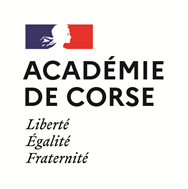 RECTORAT DPAEFICHE DE VOEUX PERSONNELS IATSS NON TITULAIRES . Si vous ne voulez plus être sollicite(e) pour des remplacements veuillez cocher ci-contre	           et nous retourner la présente fiche en renseignant uniquement la rubrique 1. Sinon, merci de compléter l’ensemble des rubriques suivantes :. Accepteriez d'effectuer des heures de vacations dans le domaine de vos compétences ?   Oui           Non                                              1°) RENSEIGNEMENTS PERSONNELSMerci de bien vouloir compléter les rubriques ci-dessous.NOM et Prénom ...............................................................................................................................................................Adresse   :...................................................................................................................................................................Téléphone (obligatoire) Domicile .............................Portable ..............................................................................Situation familiale: .........................................................................................Nombre d'enfant(s) à charge : ...... Observations diverses :........................................................................................................................................2°) ZONES D'AFFECTATION	Cocher la (les) zone(s) dans laquelle (lesquelles) vous souhaiteriez exercer et attribuer un numéro par ordre de préférence aux différentes localités de la (des) zone(s).□ ZONE AJACCIOn°_* Ajaccio Villen°_* Porticcio n°_* Baleone n°_* Stiletton°_* Vicon°_* Sainte Marie Sicche□ ZONE BALAGNEn°_* Calvin°_ * lie Rousse n°_* Moltifaon°  * St Floren!3°) PROFIL DE POSTE SOUHAITE□ ZONE BASTIAn°_* Bastia Villen°_* Biguglian°_* Luccianan°_* Luri n°_* Cervione n°_* Casinca□ZONE CORTEn°_* CorteAutre(s):ZONE SUDn°_* Proprianon°_* Sartenen°_* Levien°_* Porto Vecchio n°_* Prunelli di Fiumorbu n°_* Bonifacion°_* Petreto BicchisanoCocher le(s) profil(s) souhaités (en fonction de compétences effectives) :Famille Administration	Famille FonctionnementDactylo, Secrétariat, Traitement de texte	D Service GeneralGestionnaire Services Administratifs	D LaboratoireCompétences informatiquesAutre(s)	□ Autre(s) ·Famille Sante/Soclnfirmier(e)Assistante SocialeAutre(s).................A renvoyer à la DPAE (dpae@ac-corse.fr) avant le 22 mai 2024